RESULTATS COMPETITION SPORTS INDIVIDUELS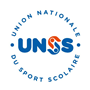 APS : BadmintonDate : 15/11/23                      Lieu : Mayet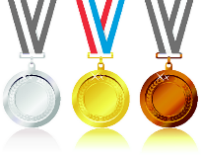 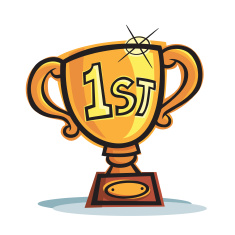 APS : Tennis de tableCATEGORIE : BGCATEGORIE : BGCATEGORIE : BGCATEGORIE : BGCLASSEMENTNOMPRENOMCOLLEGE1erDerouaultMathéoMulsanne2èmeMorlotNoaMulsanne3èmeMugnierThéoMulsanne4èmeMarquisLukaEcommoy5èmeJudaletThéoLa Chartre6èmePoireauMariusLa Chartre7èmeGibierArthurLa Chartre8èmeGirardEzioEcommoy9ème AubryJulesEcommoy10ème ChavanelTinoéPontvallain11èmeCNoéMayet12èmeLJulesMayetCATEGORIE : BFCATEGORIE : BFCATEGORIE : BFCATEGORIE : BFCLASSEMENTNOMPRENOMCOLLEGE1erJeanneauJeanneLa Chartre2èmeVasseurCécileEcommoy3èmeValienneCléaMulsanne4èmeHodetCamilleLa Chartre5èmeBoussionLolaChateau6èmeBriant DrancourtPerleEcommoy7èmeChedotManonMulsanne8èmeVLénaMayet9ème DYnèsMayet10ème BEvaMayetCATEGORIE : MGCATEGORIE : MGCATEGORIE : MGCATEGORIE : MGCLASSEMENTNOMPRENOMCOLLEGE1erRaisonLouisPontvallain2èmeBesnardMaximePontvallain3èmeJoubergThibaultChâteau4èmeMetivierSimonPontvallain5èmeDeletangEthanEcommoyCATEGORIE : MFCATEGORIE : MFCATEGORIE : MFCATEGORIE : MFCLASSEMENTNOMPRENOMCOLLEGE1erHeupinEmmaChâteau2èmeSallouClémenceMulsanne3èmeJeanneauEugénieLa Chartre4èmeVillainClémencePontvallain5èmeBussonCamilleChateauCATEGORIE : BGCATEGORIE : BGCATEGORIE : BGCATEGORIE : BGCLASSEMENTNOMPRENOMCOLLEGE1erBrenacTiméoChâteau2èmeDalibaud ThomasEcommoy3èmeLemancelZacharieChâteau4èmeLairTiméoEcommoy5èmePetitYannisEcommoy6èmeCordierNathaelEcommoy7èmeRimlingerAxelEcommoy8èmeGaspardPontvallain9ème DutertreJulesChateau10ème BTomPontvallain11èmeWilliamsDanielLa Chartre12èmeArvierHylanLa Chartre13ème GeorgetMathéoChateau14ème LilianPontvallain15ème BardetGabrielLa Chartre16ème TTomPontvallain17ème GabrielPontvallain18ème LornalyAaronEcommoyCATEGORIE : MG CATEGORIE : MG CATEGORIE : MG CATEGORIE : MG CLASSEMENTNOMPRENOMCOLLEGE1erDuboisEthanMulsanne2èmeVéritéAthysChateau